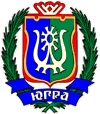 ИЗБИРАТЕЛЬНАЯ КОМИССИЯХАНТЫ-МАНСИЙСКОГО АВТОНОМНОГО ОКРУГА – ЮГРЫ ПОСТАНОВЛЕНИЕ27 июня 2016 года								         № 1076г. Ханты-МансийскОб определении подразделений публичного акционерного общества 
«Сбербанк России» для открытия специальных избирательных счетов для формирования избирательных фондов кандидатов, избирательных объединений по выборам депутатов Думы Ханты-Мансийского автономного округа – Югры шестого созываРуководствуясь пунктом 1 статьи 38 Закона ХМАО – Югры от 27.04.2016 г. № 36-оз «О выборах депутатов Думы Ханты-Мансийского автономного округа – Югры» и постановлением Избирательной комиссии Ханты-Мансийского автономного округа – Югры от 14.06.2016 г. № 1049 
«О Порядке открытия, ведения и закрытия специальных избирательных счетов для формирования избирательных фондов кандидатов, избирательных объединений при проведении выборов депутатов Думы Ханты-Мансийского автономного округа – Югры» Избирательная комиссия Ханты-Мансийского автономного округа – Югры постановляет:1. Определить подразделения публичного акционерного общества 
«Сбербанк России» для открытия специальных избирательных счетов для формирования избирательных фондов кандидатов, избирательных объединений по выборам депутатов Думы Ханты-Мансийского автономного округа – Югры шестого созыва согласно приложению. 2. Настоящее постановление направить в территориальные избирательные комиссии и разместить на сайте Избирательной комиссии Ханты-Мансийского автономного округа – Югры.ПредседательИзбирательной комиссииХанты-Мансийского автономного округа – Югры								     А.Е. ПавкинСекретарь Избирательной комиссииХанты-Мансийского автономногоокруга – Югры 								      К.И. ДмитриеваПриложениек постановлению Избирательнойкомиссии Ханты-Мансийскогоавтономного округа – Югрыот 27 июня 2016 года № 1076Перечень подразделений публичного акционерного общества «Сбербанк России» для открытия специальных избирательных счетов для формирования избирательных фондов кандидатов, избирательных объединений по выборам депутатов Думы Ханты-Мансийского автономного округа – Югры шестого созыва1. Для открытия специальных избирательных счетов избирательных объединений по единому избирательному округу в Дополнительном офисе № 1791/077 Ханты-Мансийского отделения № 1791 ПАО Сбербанк по адресу: Ханты-Мансийский автономный округ – Югра, г. Ханты-Мансийск, ул. Дзержинского, 16.2. Для открытия специальных избирательных счетов кандидатов по одномандатным избирательным округам:для открытия специальных избирательных счетов кандидатов по Белоярскому одномандатному избирательному округу № 1 в Дополнительном офисе № 1791/058 Ханты-Мансийского отделения № 1791 ПАО Сбербанк по адресу: Ханты-Мансийский автономный округ – Югра, г. Белоярский, микрорайон 3, 1;для открытия специальных избирательных счетов кандидатов по Югорскому одномандатному избирательному округу № 2 в Дополнительном офисе № 1791/0115 Ханты-Мансийского отделения № 1791 ПАО Сбербанк по адресу: Ханты-Мансийский автономный округ – Югра, г. Югорск, ул. Механизаторов, 4;для открытия специальных избирательных счетов кандидатов по Няганскому одномандатному избирательному округу № 3 в Дополнительном офисе № 1791/0100 Ханты-Мансийского отделения № 1791 ПАО Сбербанк по адресу: Ханты-Мансийский автономный округ – Югра, г. Нягань, ул. Загородных, 26;для открытия специальных избирательных счетов кандидатов по Урайскому одномандатному избирательному округу № 4 в Дополнительном офисе № 1791/080 Ханты-Мансийского отделения № 1791 ПАО Сбербанк по адресу: Ханты-Мансийский автономный округ – Югра, г. Урай, ул. Ленина, 90;для открытия специальных избирательных счетов кандидатов по Ханты-Мансийскому одномандатному избирательному округу № 5 в Дополнительном офисе № 1791/055 Ханты-Мансийского отделения № 1791 ПАО Сбербанк по адресу: Ханты-Мансийский автономный округ – Югра, г. Ханты-Мансийск, ул. Комсомольская, 31;для открытия специальных избирательных счетов кандидатов по Нефтеюганским одномандатным избирательным округам № 6, № 7 в Дополнительном офисе № 5940/0100 Сургутского отделения № 5940 ПАО Сбербанк по адресу: Ханты-Мансийский автономный округ – Югра, г. Нефтеюганск, микрорайон 16 А, 50;для открытия специальных избирательных счетов кандидатов по 
Пыть-Яхскому одномандатному избирательному округу № 8, Сургутским одномандатным избирательным округам № 9, № 10, № 11, № 12, № 13 в Дополнительном офисе № 5940/0062 Сургутского отделения № 5940 ПАО Сбербанк по адресу: Ханты-Мансийский автономный округ – Югра, г. Сургут, ул. Гагарина, 8;для открытия специальных избирательных счетов кандидатов по Радужнинскому одномандатному избирательному округу № 14 в Дополнительном офисе № 5939/0068 Нижневартовского отделения № 5939 ПАО Сбербанк по адресу: Ханты-Мансийский автономный округ – Югра, г. Радужный, микрорайон 4, 14;для открытия специальных избирательных счетов кандидатов по Когалымскому одномандатному избирательному округу № 15 в Дополнительном офисе № 5940/0071 Сургутского отделения № 5940 ПАО Сбербанк по адресу: Ханты-Мансийский автономный округ – Югра, г. Когалым, ул. Молодежная, 18;для открытия специальных избирательных счетов кандидатов по Мегионскому одномандатному избирательному округу № 16 в Дополнительном офисе № 5939/0071 Нижневартовского отделения № 5939 ПАО Сбербанк по адресу: Ханты-Мансийский автономный округ – Югра, г. Мегион, ул. Нефтяников, 33;для открытия специальных избирательных счетов кандидатов по Нижневартовским одномандатным избирательным округам № 17, № 18, 
№ 19 в Дополнительном офисе № 5939/0095 Нижневартовского отделения № 5939 ПАО Сбербанк по адресу: Ханты-Мансийский автономный 
округ – Югра, г. Нижневартовск, ул. Ленина, 46.